
Arbeitsblatt zu:Schönsein & unsere BiologieKapitel 1: Was ist, biologisch gesehen, ein attraktives Gesicht - und warum?Kapitel 2: Warum wählen wir unseren Partner oder unsere Partnerin nach bestimmten Kritieren? Um was geht es am Ende? Kapitel 3:  Elisabeth sagt, der Mensch ist ziemlich ungerecht. Warum meint sie  das? Kapitel 4: Ist Männern das Aussehen von Frauen wichtiger als umgekehrt? Auf was muss man dabei laut Elisabeth aufpassen?Kapitel 5: Was weiß die Biologie über Homosexualität?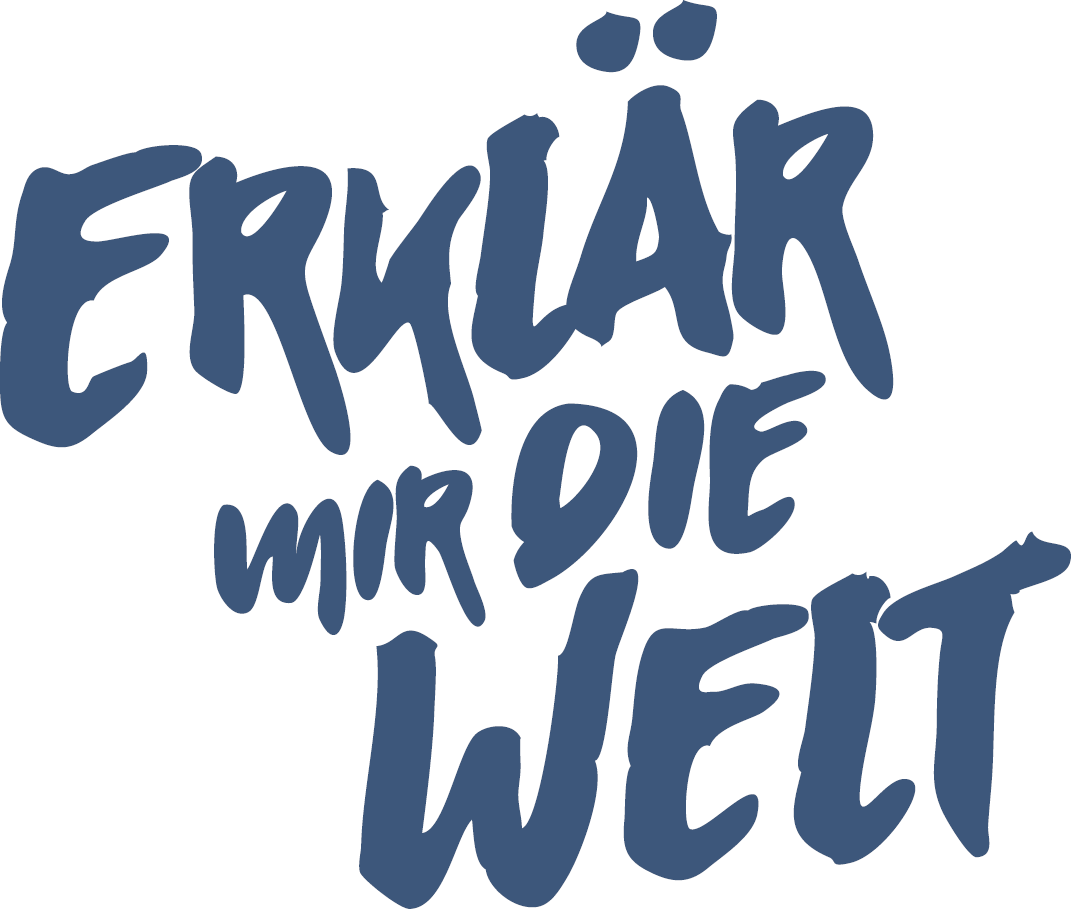 